Между нашей школой и Региональным центром выявления и поддержки одаренных детей «Успех» (структурное подразделение - областного бюджетного общеобразовательного учреждения «Лицей – интернат №1» г. Курска) в рамках сетевого взаимодействия  реализуется дополнительная общеобразовательная (общеразвивающая) программа «3D-моделирование».Занятия проходят согласно расписанию.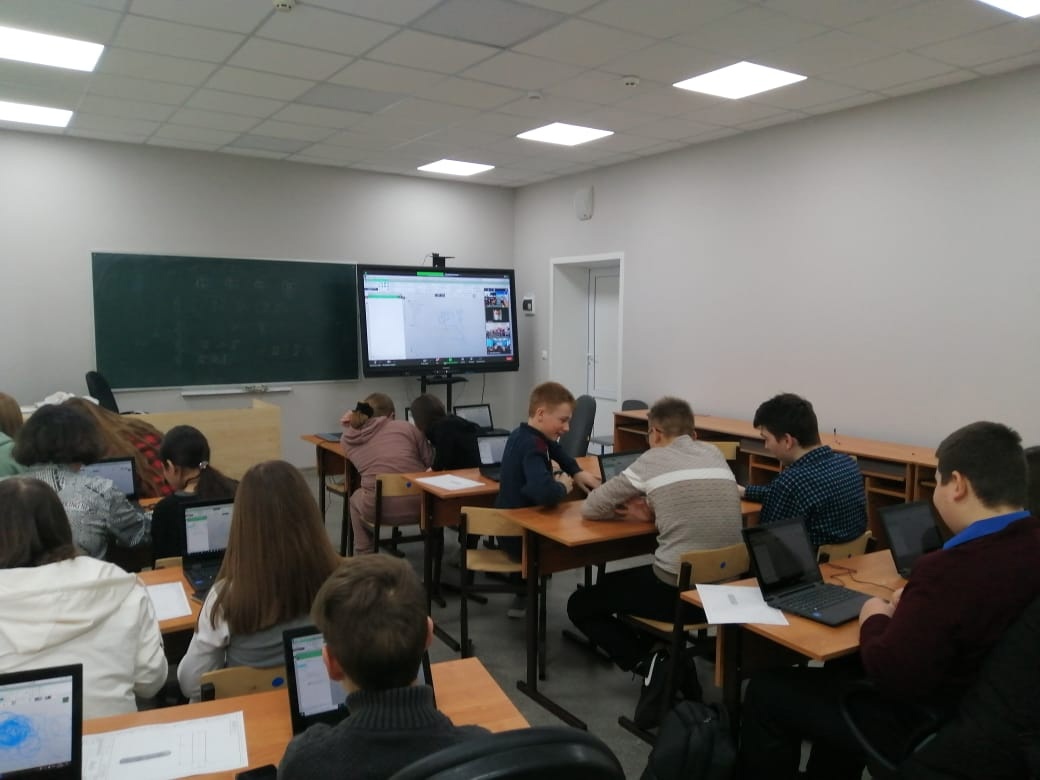 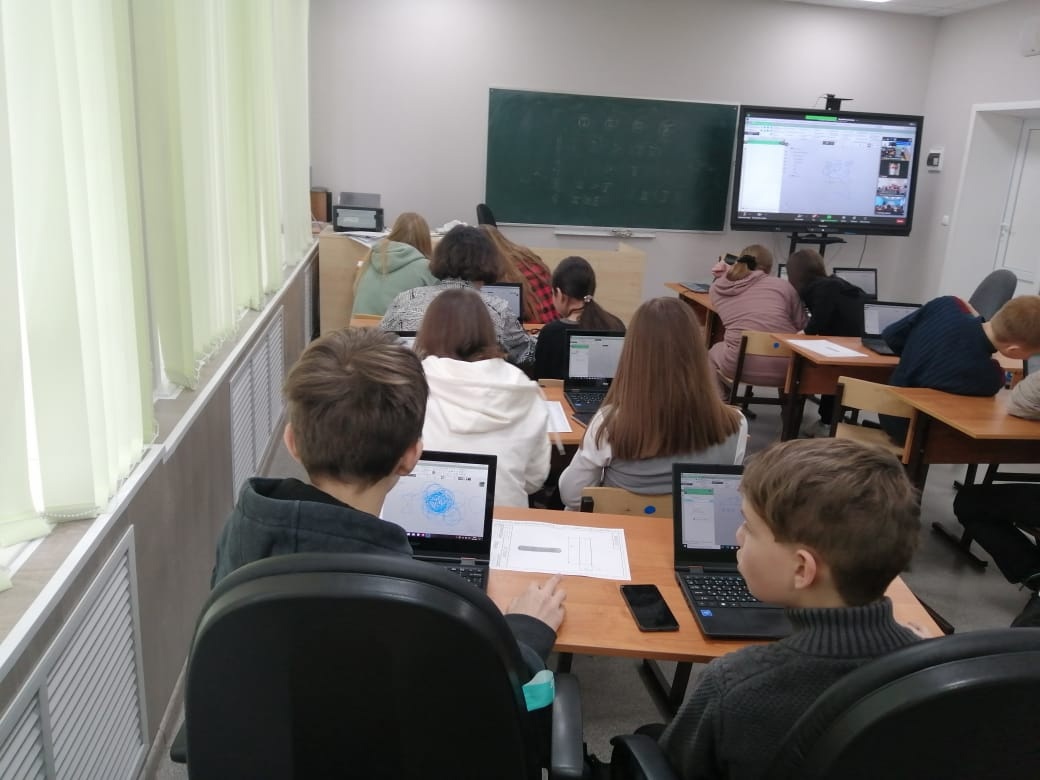 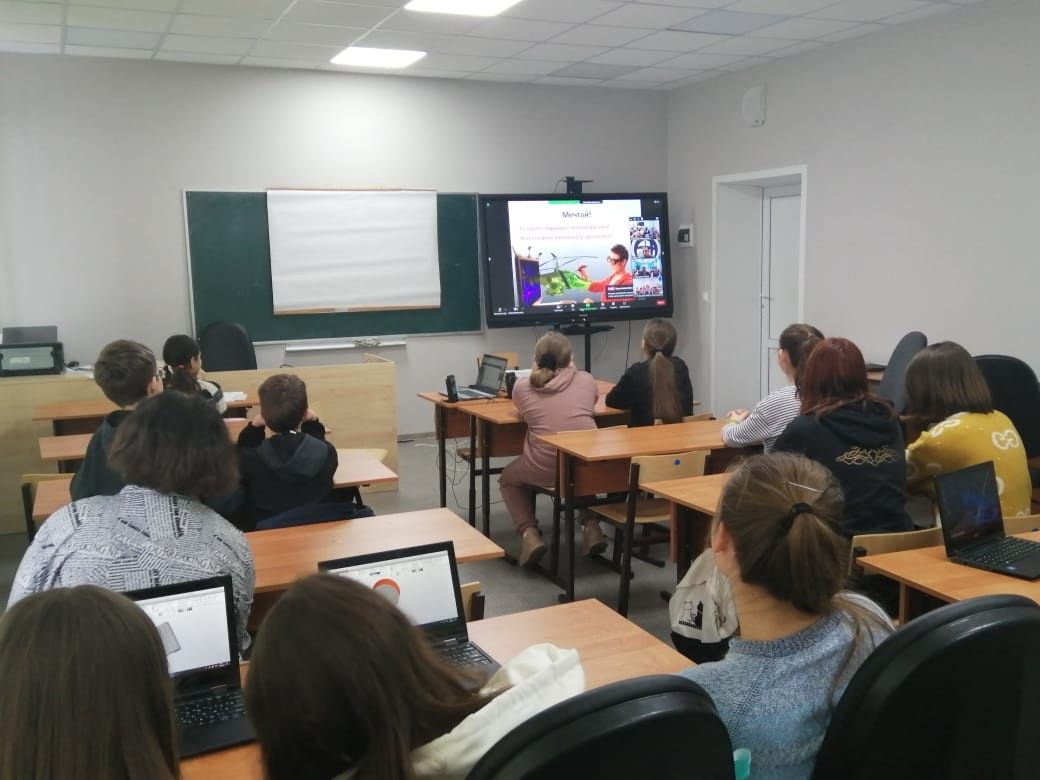 